Publicado en Madrid el 09/06/2016 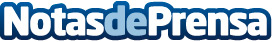 La igualdad en la empresa es uno de los distintivos de Fraternidad-MuprespaEl Ministro de Sanidad, Servicios Sociales e Igualdad ha resuelto conceder el distintivo "Igualdad en la Empresa" a Fraternidad-Muprespa, Mutua Colaboradora con la Seguridad Social nº 275, al destacar de forma relevante y significativa las políticas de igualdad de trato y de oportunidades con sus trabajadoras y trabajadoresDatos de contacto:Fraternidad-MuprespaMutua Colaboradora con la Seguridad Social913608536Nota de prensa publicada en: https://www.notasdeprensa.es/la-igualdad-en-la-empresa-es-uno-de-los Categorias: Nacional Sociedad Seguros Solidaridad y cooperación Recursos humanos http://www.notasdeprensa.es